Informujemy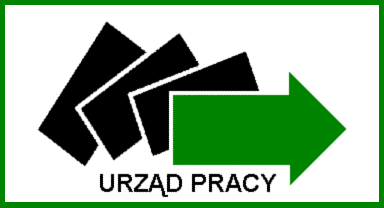 W związku z Zarządzeniem Dyrektora PUP w Wieluniu Nr 4/20 z dnia 30 czerwca 2020 r.:24 grudnia 2020 r. (czwartek)Powiatowy Urząd Pracy w WieluniuBĘDZIE NIECZYNNY